Name:  _____________________  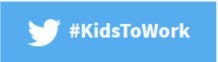 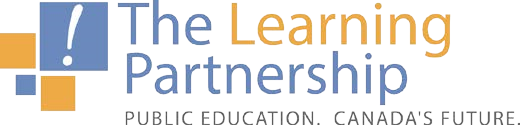 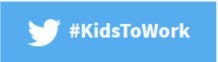 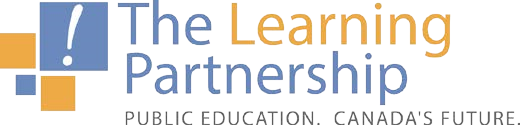 Rap: _______Class:  __________  Due: _______________________ The Assignment: You will be observing your host throughout the day.  There are 3 parts to this assignment: Part 1- The Interview: Observe your host at work, at some point interview your host and record/make notes of the results Part 2 - Reflection: After the day is finished, reflect upon your experience and answer the reflection questions Part 3 – Post Your Assignment to Your Blog: Once your have completed Part 1 and Part 2 post it on your blog. Make sure you take pictures and/or videos to document your day, you can place them in your blog. Name of your host: Jessica Salazar             Relationship to you: MotherThe Interview:  (ask your host these questions) What is your job title? Lane tech truck driver What is your job description? Put cones and signs out for people who do construction.______________________________________________________________________________What are the duties and/or tasks you perform at your job? Make sure construction people are safe and that no cars hit them.______________________________________________________________________________What qualifications do you have for this job in the following areas:training? 2 day course program_____________________________________________________________________education? Grade 12 high school diploma _____________________________________________________________________experience? Its been 6 years since you had the job _____________________________________________________________________skills and attributes (personal qualities)? Be fit and healthy because you do a lot of running, standing and picking up heavy stuff _____________________________________________________________________What are some of the things you like about the job?  Get to meet good people in different areas ______________________________________________________________________________What are some of the things you dislike about this job? You can get hit and die.______________________________________________________________________________How do you anticipate this job changing in the next 5 years or so? I hope there is better gear so drivers can see us more clearly on rainy days and night shifts. And better boots. _____________________________________________________________________________Other question (s):  ______________________________________________________________________________ Student Reflections: Give three reasons why you would like this job (be specific):Good _______________________________________________________________________________________________________________________________Give three reasons why you would not like this job (be specific):Good money Get to learn how to set up different intersectionsWatching the construction people work3. Is this job for you?  Why or why not?No I want to be a mechanic to fix cars Explain the value of the TOKTW experience in relation to your ideas about your post secondary (after high school) plans (education?, training?, travel?, work?).Planning to go to a College or University to learn more about cars. Blog Post: Step 1: Go to your Blog Step 2: Create a new post Title: TOKTW 2017Category: PortfolioTag: TOKTW2017(Teachers last name in Capitals) e.g. TOKTW2017HUBBARDAdd Media: Add a picture or video of your work place Step 3: Add your assignment to the post by doing one of the following Copy and paste the assignment from a word documentType in all of the questions and answersUpload a PDFAny other means to place your work in your post Step 4: Click Publish 